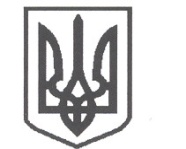 УКРАЇНАСРІБНЯНСЬКА СЕЛИЩНА РАДАЧЕРНІГІВСЬКОЇ ОБЛАСТІВИКОНАВЧИЙ КОМІТЕТРІШЕННЯ19 лютого 2021 року     					                			№ 62смт СрібнеПро розгляд заяви  гр. ОХРІМЕНКА О.П.,жителя вул. 30-річчя Перемоги, с.Поділ, Срібнянського району Чернігівської областіРозглянувши заяву гр. ОХРІМЕНКА Олександра Петровича, жителя                    вул. 30-річчя Перемоги,  с.Поділ, Срібнянського району, Чернігівської області та матеріали, подані до виконкому, про надання матеріальної допомоги на лікування, керуючись    ст. 34 Закону України «Про місцеве самоврядування в Україні» у рамках виконання Програми «Турбота» на 2021 -2026 роки, затвердженої рішенням тридцять шостої сесії сьомого скликання Срібнянської селищної ради від 13 жовтня 2020 року, виконавчий комітет селищної ради вирішив:Надати матеріальну допомогу на лікування жителю вул. 30-річчя Перемоги,  с.Поділ, Срібнянського р-ну., Чернігівської обл. ОХРІМЕНКУ Олександру Петровичу в розмірі – 2000  (дві тисячі) грн.Відділу   бухгалтерського   обліку   та   звітності   провести   виплатуодноразової грошової допомоги гр. ОХРІМЕНКУ Олександру Петровичу у розмірах згідно з п. 1  цього рішення.Контроль  за   виконанням  цього   рішення  покласти  на  керуючогосправами (секретаря) виконавчого комітету І.ГЛЮЗО.Селищний голова						О.ПАНЧЕНКО